  Памятка: как пройти перепись населения на портале госуслуг           Участие в Интернет-переписи населения предполагает:- Наличие у пользователя учетной записи на портале госуслуг (стандартной или подтвержденной)- Заполнение переписных листов в электронном виде на портале госуслуг с 15 октября по 8 ноября 2021 года. 1.Под своей учетной записью зайти на портал госуслуг и перейти во вкладку «Паспорта, регистрации, визы»;                                              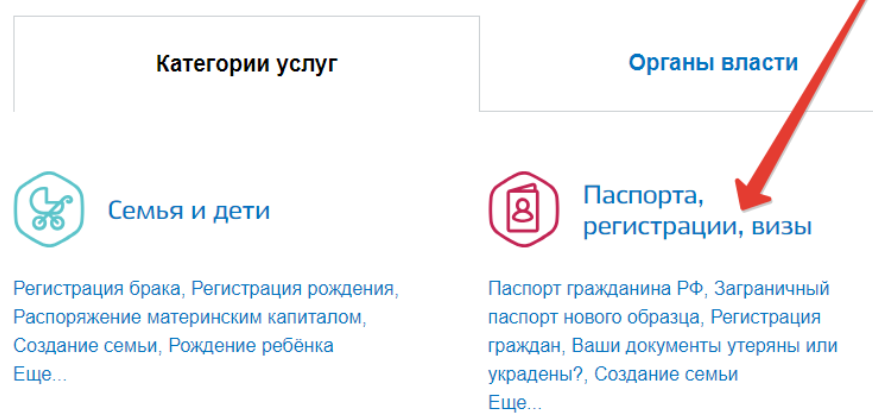 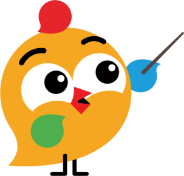 2.Затем выбрать вкладку «Участие в переписи населения»;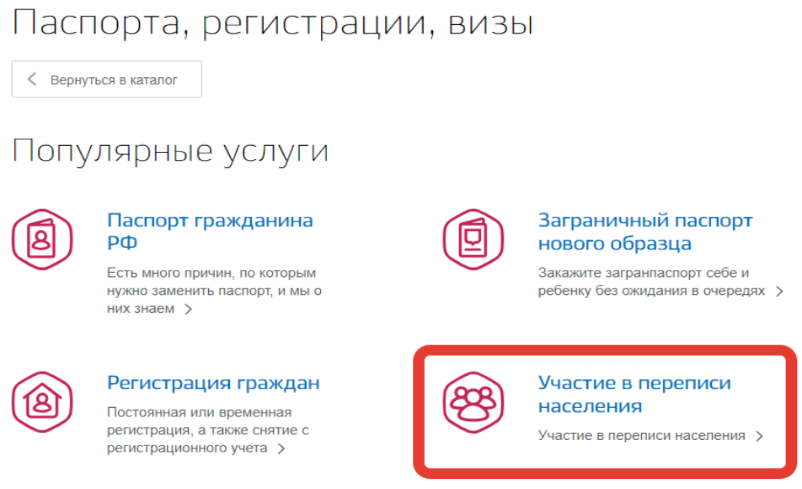 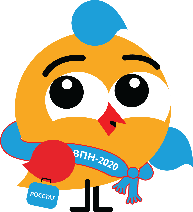 3.На открывшейся странице можно ознакомиться с подробной информацией об услуге, после чего следует нажать на кнопку «Получить услугу»;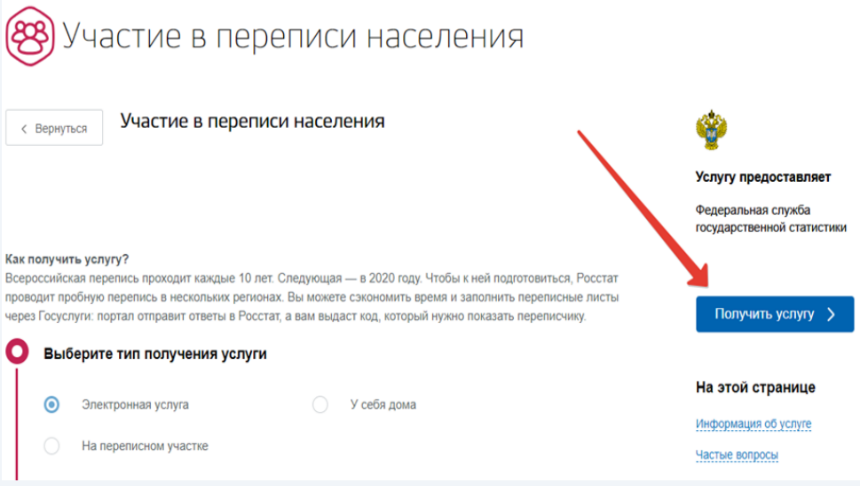 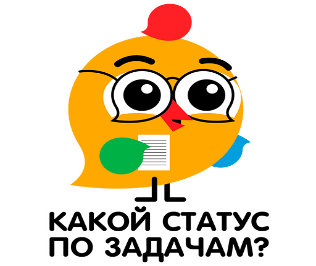 4.Внимательно заполнить переписной лист,  указав все необходимые данные;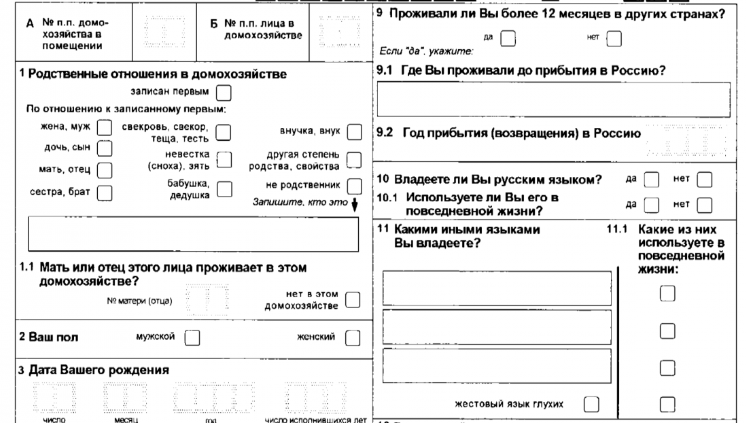 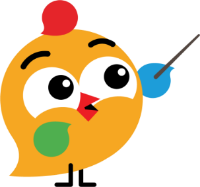 5. После заполнения всех разделов анкеты нажать на кнопку «Отправить переписные листы»;                    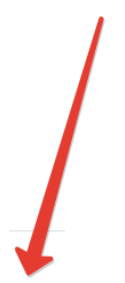 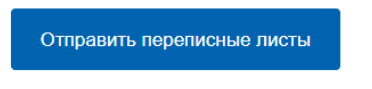 6. Затем в личном кабинете необходимо сфотографировать                   QR-код        и        числовые коды на телефон, которые необходимо предъявить переписчику.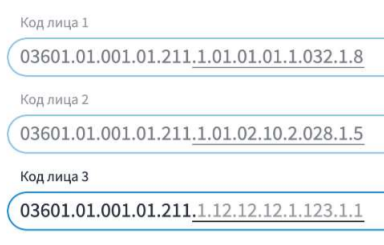 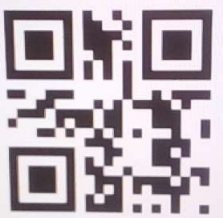 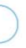 